CANVASAccessing Courseload in CanvasAccess your course in Canvas and select Modules from the menu at left.  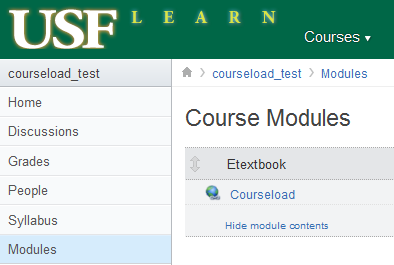 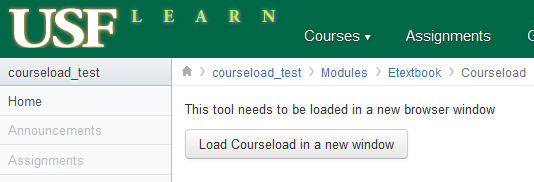 Supported BrowsersCourseload can be used on any device with an Internet connection using Internet Explorer 9 or later, Firefox 4 or later, Safari 4 or later, or Google Chrome 11 or later. (Courseload may work with other browsers, but they have not been thoroughly tested.)  Also, be sure to enable cookies and allow pop-ups. Note: Internet Explorer 7 & 8 users can access Courseload by installing a plugin located here: http://www.google.com/chromeframe/eula.html?user=trueCourseload HelpOnce in the Courseload reader, there is a help link located in the upper right-hand corner (blue, next to logged in name) which will open in a new window: http://courseload.mindtouch.us/?institution=usf  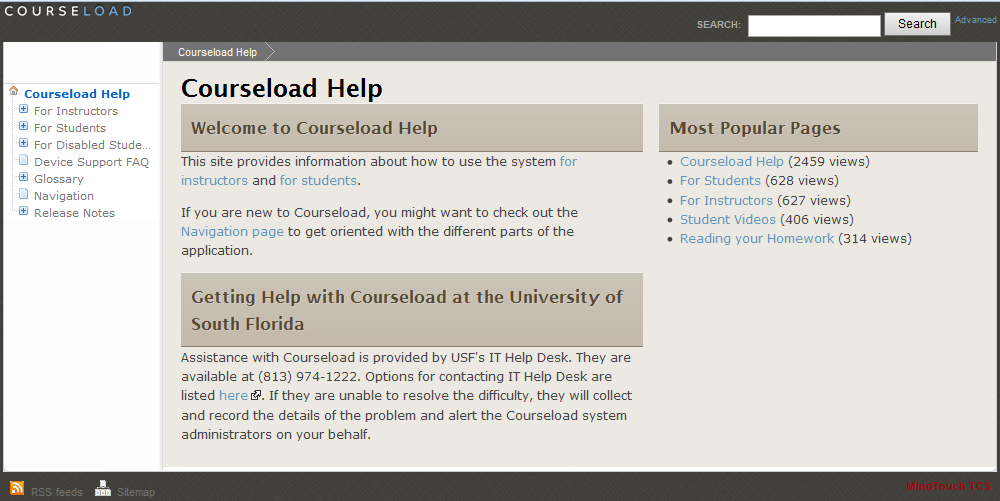 Courseload’s instructor specific help is located at:http://www.courseload.com/instructortraining?institution=usfAdditional Information and ContactsTextbook Affordability Project (TAP) Please see our Textbook Affordability Web site for general pilot information and links to detailed instructions and FAQs. We are continually updating these pages to provide the latest information you need.  USF Textbook Affordability Web site:  http://tap.usf.edu/Student FAQs:   http://tap.usf.edu/students/internet2educause-student-faq/Courseload InformationCouseload help:  http://courseload.mindtouch.us/?institution=usfContactsPlease direct all student help requests to:USF IT Help Deskhttp://www.it.usf.edu/help(813) 974-1222 or Toll Free (866) 974-1222WindowsMac OS XUnix/LinuxInternet Explorer (9.0+)Firefox (4+)Firefox (4+)Firefox (4+)Safari (4+)Safari (4+)Google ChromeGoogle Chrome